WESTERN CAPE PROVINCIAL PARLIAMENTSTANDING COMMITTEE ON AGRICULTURE, ENVIRONMENTAL AFFAIRS AND DEVELOPMENT PLANNING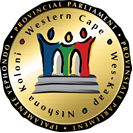 Chairperson: Mr AP Van der Westhuizen			Procedural Officer: Shareen Niekerk			 					              Tel: 021 487-1992									Email: sniekerk@wcpp.gov.zaSenior Procedural Officer: Johan Vermeulen		 						Tel: 021 487-1715											Email: jvermeulen@wcpp.gov.za(Ref no: 11/4/1/2/11)Distributed on 12 May 2020 NOTICE OF MEETINGPlease note that a meeting of the above-mentioned Standing Committee will take place as follows:Date:		Tuesday, 19 May 2020 Time:		13:00 – 16:00Venue:		Virtual Meeting (Via Microsoft Teams) AGENDA1. 	Briefing by the Department of Agriculture and Casidra on its five year Strategic Plan (2020 – 2025) with specific reference to:1.1.	Strategic frameworks and planned performance over the five year period and the results based management approach that integrates strategy, people, resources, processes and measurements to improve decision-making, transparency and accountability1.2. 	The link between each stage of planning, budgeting, implementing, reporting, monitoring and evaluating1.3. 	Risk and risk mitigating plans2.		Consideration and adoption of Draft Committee Minutes of 5 May 2020 and updated Draft Committee Programme as at 19 May 20203.      	Resolutions/ActionsAgenda items may be rearranged by the Committee at short noticeShould you be unable to attend kindly forward apologies to the Procedural Officer and arrange for an alternate, indicating the name of the alternate, at your earliest convenience.